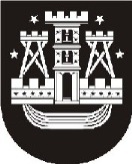 KLAIPĖDOS MIESTO SAVIVALDYBĖS TARYBASPRENDIMASDĖL ATLEIDIMO NUO NEKILNOJAMOJO TURTO MOKESČIO MOKĖJIMO2013 m. spalio 24 d. Nr. T2–260KlaipėdaVadovaudamasi Lietuvos Respublikos vietos savivaldos įstatymo (Žin., 1994, Nr. 55-1049; 2008, Nr. 113-4290, Nr. 137-5379; 2009, Nr. 77-3165; 2010, Nr. 25-1177, Nr. 51-2480, Nr. 86-4525; 2011, Nr. 52-2504) 16 straipsnio 2 dalies 18 punktu, Lietuvos Respublikos nekilnojamojo turto mokesčio įstatymo (Žin., 2005, Nr. 76-2741) 7 straipsnio 5 dalimi ir Klaipėdos miesto savivaldybės tarybos 2010 m. liepos 29 d. sprendimu Nr. T2-200 „Dėl nekilnojamojo turto mokesčio lengvatų Klaipėdos miesto istorinėse dalyse teikimo“ (pakeistas Klaipėdos miesto savivaldybės tarybos 2011 m. liepos 28 d. sprendimu Nr. T2-235), Klaipėdos miesto savivaldybės taryba nusprendžiaatleisti savivaldybės biudžeto sąskaita:1. UAB „ŠIŠIONIŠKIS“ (kodas 141524979), vykdančią mažos kavinės veiklą Klaipėdos miesto istorinėje dalyje, adresu: H. Manto g. 40 A, Klaipėda, nuo 1010 Lt nekilnojamojo turto mokesčio, kurį sudaro 30 proc. deklaruotos sumos, mokėjimo už 2012 metus;2. I. R. MADOS NAMAI, UAB (kodas 301741471), vykdančią  meno dirbinių iš tekstilės veiklą Klaipėdos miesto istorinėje dalyje, adresu: Turgaus a. 17, Klaipėda, nuo 1347 Lt nekilnojamojo turto dalies (40 proc.) mokesčio, kurį sudaro 100 proc. apskaičiuotos sumos, mokėjimo už 2012 metus;3. UAB „FRIEDRICHO PASAŽAS“ (kodas 140766513), vykdančią lauko kavinės ir mažos kavinės veiklą Klaipėdos miesto istorinėse dalyse, adresu: H. Manto g. 5 ir Tiltų g. 26A, Klaipėda, bei teikiančią sanitarinių mazgų, atitinkančių higienos normas, viešas paslaugas penkiose viešojo maitinimo įstaigose, adresu: Tiltų g. 26A, Klaipėda, nuo apskaičiuotos 5949 Lt nekilnojamojo turto mokesčio sumos mokėjimo už 2012 metus.Šis sprendimas gali būti skundžiamas Lietuvos Respublikos administracinių bylų teisenos įstatymo nustatyta tvarka.Savivaldybės meras Vytautas Grubliauskas